参评材料报送说明参评材料包括纸质版申请材料（1项），以及电子版材料（3项）：纸质版材料（1）《上海理工大学学生“科创先锋”评选申请表》（纸质版材料需导师签名、学院加盖公章）电子版材料（1）《上海理工大学学生“科创先锋”评选申请表》（电子版应与纸质版材料完全一致）（2）通讯评审材料（电子版通讯评审材料需隐去所有作者及导师信息）（3）报名信息汇总表文件命名规则：1、一个提名候选人创建一个文件夹，包含以下2份材料：科创先锋+院系+姓名+申请表. pdf科创先锋+院系+姓名+通讯评审材料.pdf2、学院全部报送材料，含每位提名候选人的文件夹、学院候选人信息汇总表，如下例所示：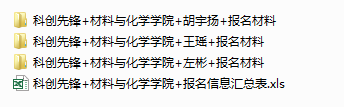 提交方式：纸质版材料：以学院为单位，3月21日提交至老图书馆408室电子版材料：3月21日发送至ygbxgb@163.com，邮件主题为“科创先锋+院系+提名推荐材料”注：纸质版、电子版申请材料需同时提交